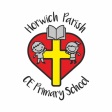 PSHCE- Keeping/staying safe (Peer Pressure)PSHCE- Keeping/staying safe (Peer Pressure)Key vocabularyExplanation/ definitionKey knowledgestatementSomething stated in wordsUnderstand potential outcomes of taking risks. What is peer pressure and why do we give in to it?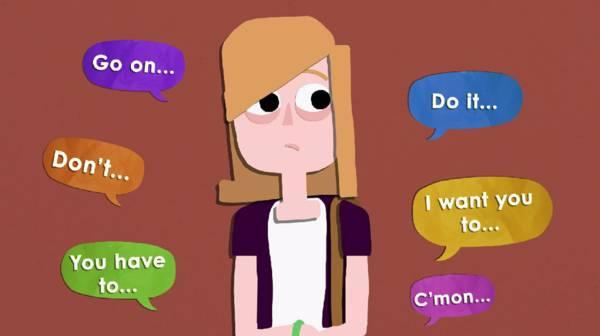 opinionwhat someone thinks about something or somebody; viewpoint.Understand potential outcomes of taking risks. What is peer pressure and why do we give in to it?peer pressureInfluence from members of your groupUnderstand potential outcomes of taking risks. What is peer pressure and why do we give in to it?riska chance of getting hurt or losing something.Understand potential outcomes of taking risks. What is peer pressure and why do we give in to it?factsomething said or known to be true.Understand potential outcomes of taking risks. What is peer pressure and why do we give in to it?strategya plan, method, or series of actions meant to perform a particular goal or effect.Understand potential outcomes of taking risks. What is peer pressure and why do we give in to it?consequencethat which follows; result.Understand potential outcomes of taking risks. What is peer pressure and why do we give in to it?encourageto give hope or courage to; give confidence to.Understand potential outcomes of taking risks. What is peer pressure and why do we give in to it?influencethe power or invisible action of a thing or person that causes some kind of effect on another.Understand potential outcomes of taking risks. What is peer pressure and why do we give in to it?PSHCE- Keeping/staying healthy (Smoking)PSHCE- Keeping/staying healthy (Smoking)Key vocabularyExplanation/ definitionKey knowledgeaddictivecauses you to become addictedUnderstand that cigarettes contain nicotine, which is a drug, and that there are risks (physical, social and legal) related to smoking. Know and understand how smoking can affect your future health and wellbeing. 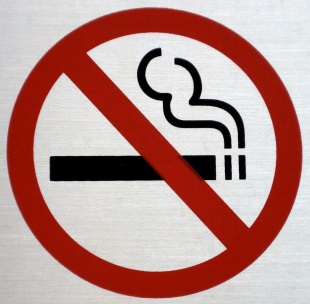 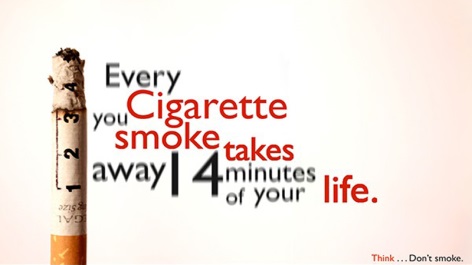 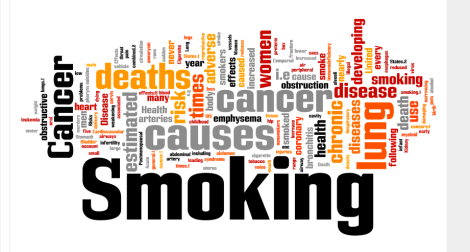 addictionthe condition of being addicted, especially to something that is not good for one's health.Understand that cigarettes contain nicotine, which is a drug, and that there are risks (physical, social and legal) related to smoking. Know and understand how smoking can affect your future health and wellbeing. nicotinea poisonous substance found in the tobacco plant. Nicotine is what causes people to become addicted to cigarettes.Understand that cigarettes contain nicotine, which is a drug, and that there are risks (physical, social and legal) related to smoking. Know and understand how smoking can affect your future health and wellbeing. blood pressurethe pressure of the blood against the inner wall of blood vessels, esp. the arteries or the heart, as exerted by the contractions of the heart muscles, often measured as an indicator of physical health.Understand that cigarettes contain nicotine, which is a drug, and that there are risks (physical, social and legal) related to smoking. Know and understand how smoking can affect your future health and wellbeing. healththe condition of one's body or mind.Understand that cigarettes contain nicotine, which is a drug, and that there are risks (physical, social and legal) related to smoking. Know and understand how smoking can affect your future health and wellbeing. PSHCE- Relationships (Puberty)PSHCE- Relationships (Puberty)Key vocabularyExplanation/ definitionKey knowledgepubertythe name for the time when your body begins to develop and change as you move from childhood to adult.Understand what puberty means. Know and understand the changes that boys and girls may go through during puberty Understand why bodies go through puberty. Be able to develop coping strategies to help with the different stages of puberty.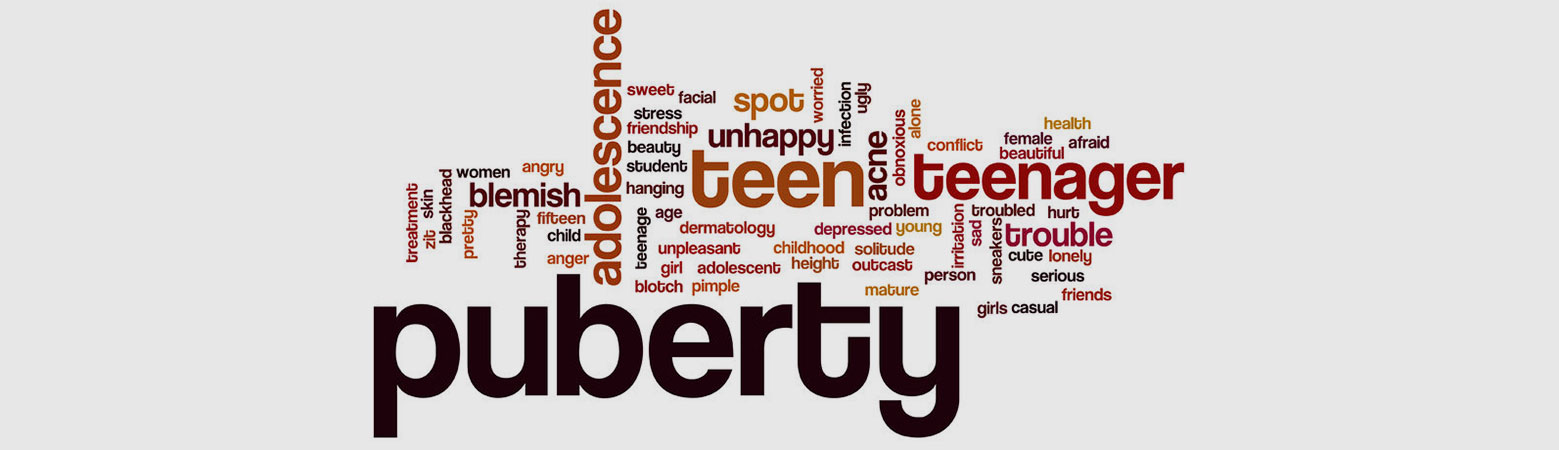 hormonea substance made by certain cells in the body. Hormones move around the body in the blood and have effects on certain organs and cells. Hormones help control body processes such as growth.Understand what puberty means. Know and understand the changes that boys and girls may go through during puberty Understand why bodies go through puberty. Be able to develop coping strategies to help with the different stages of puberty.adolescence the period in a person's life between childhood and adulthood.Understand what puberty means. Know and understand the changes that boys and girls may go through during puberty Understand why bodies go through puberty. Be able to develop coping strategies to help with the different stages of puberty.PSHCE- Being responsible (Looking out for others)PSHCE- Being responsible (Looking out for others)Key vocabularyExplanation/ definitionKey knowledgeresponsibleexpected to take care of particular duties and jobs.Learn skills of how to speak out when someone is being unkind to us or others Be able to describe caring and considerate behaviour Understand why it is important to be considerate and stand up to people who are not behaving in an appropriate, responsible way.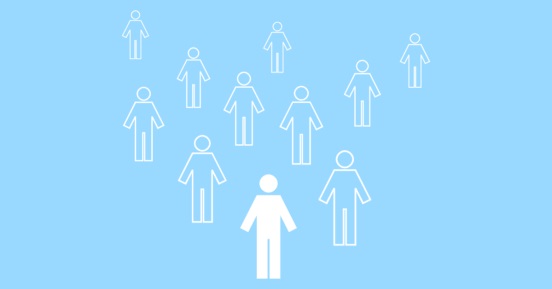 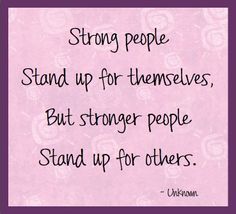 irresponsiblenot having or showing responsibility; not able to be counted on or trusted.Learn skills of how to speak out when someone is being unkind to us or others Be able to describe caring and considerate behaviour Understand why it is important to be considerate and stand up to people who are not behaving in an appropriate, responsible way.honesttruthful, real or sincere.Learn skills of how to speak out when someone is being unkind to us or others Be able to describe caring and considerate behaviour Understand why it is important to be considerate and stand up to people who are not behaving in an appropriate, responsible way.consideratethoughtful of the feelings and needs of others.Learn skills of how to speak out when someone is being unkind to us or others Be able to describe caring and considerate behaviour Understand why it is important to be considerate and stand up to people who are not behaving in an appropriate, responsible way.appropriateright for the purpose; proper.Learn skills of how to speak out when someone is being unkind to us or others Be able to describe caring and considerate behaviour Understand why it is important to be considerate and stand up to people who are not behaving in an appropriate, responsible way.circumstancea condition or fact connected with or having an effect on an event or situation.Learn skills of how to speak out when someone is being unkind to us or others Be able to describe caring and considerate behaviour Understand why it is important to be considerate and stand up to people who are not behaving in an appropriate, responsible way.PSHCE- Feelings and emotions (Anger)PSHCE- Feelings and emotions (Anger)Key vocabularyExplanation/ definitionKey knowledgeangera strong emotion brought on by a person or thing that causes one great pain or trouble.Understand more about healthy and unhealthy anger.  Understand it is natural to feel angry but how it is expressed is important. How to debate.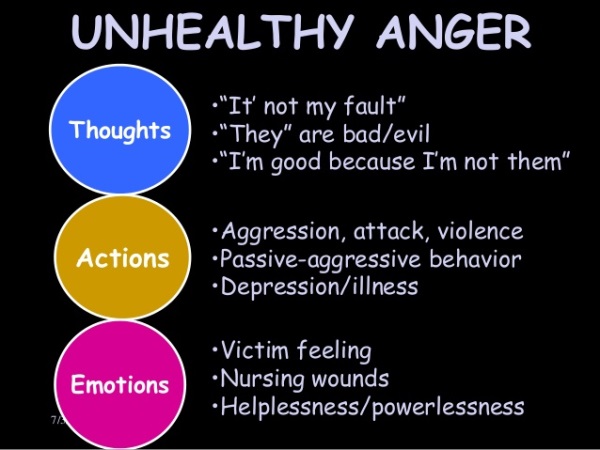 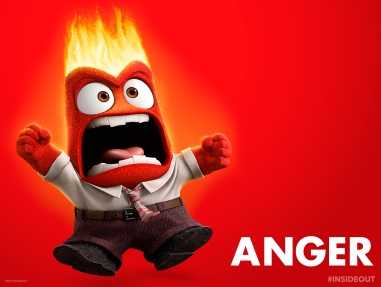 emotiona strong feeling such as joy, hatred, sorrow, or fear. When one feels an emotion, there are physical changes such as an increase in pulse, crying, or trembling.Understand more about healthy and unhealthy anger.  Understand it is natural to feel angry but how it is expressed is important. How to debate.hostilefeeling or showing dislike; unfriendly.Understand more about healthy and unhealthy anger.  Understand it is natural to feel angry but how it is expressed is important. How to debate.aggressionThe use of force or violence against another in order to dominate or achieve one's own goals.Understand more about healthy and unhealthy anger.  Understand it is natural to feel angry but how it is expressed is important. How to debate.PSHCE- Computer safety (Image sharing, online safety day)PSHCE- Computer safety (Image sharing, online safety day)Key vocabularyExplanation/ definitionKey knowledgeprivacysecrecy- not intruded by othersUnderstand the consequences of potential outcomes of sharing images online. Be able to create a set of rules to follow when sharing images online. Know that there are rules and laws about sharing images online. How to overcome pressures to share online.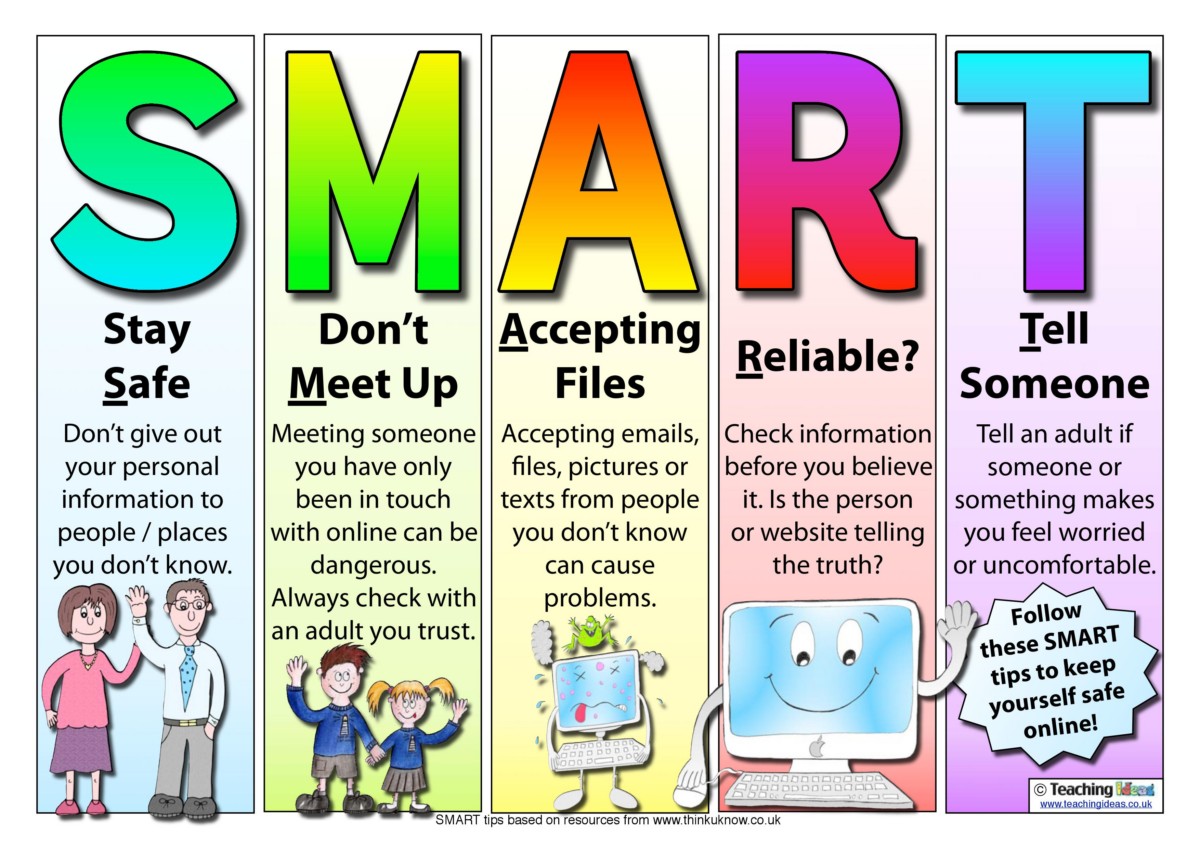 permissiongiving allowance to someone or somethingUnderstand the consequences of potential outcomes of sharing images online. Be able to create a set of rules to follow when sharing images online. Know that there are rules and laws about sharing images online. How to overcome pressures to share online.offensivecausing anger or hurt feelings.Understand the consequences of potential outcomes of sharing images online. Be able to create a set of rules to follow when sharing images online. Know that there are rules and laws about sharing images online. How to overcome pressures to share online.image sharingsharing images online Understand the consequences of potential outcomes of sharing images online. Be able to create a set of rules to follow when sharing images online. Know that there are rules and laws about sharing images online. How to overcome pressures to share online.onlinecontrolled by or connected to a computerUnderstand the consequences of potential outcomes of sharing images online. Be able to create a set of rules to follow when sharing images online. Know that there are rules and laws about sharing images online. How to overcome pressures to share online.ICTinformation- communication- technologiesUnderstand the consequences of potential outcomes of sharing images online. Be able to create a set of rules to follow when sharing images online. Know that there are rules and laws about sharing images online. How to overcome pressures to share online.PSHCE- The Working World (Enterprise)PSHCE- The Working World (Enterprise)Key vocabularyExplanation/ definitionKey knowledgeenterprisea plan or project that is risky, bold, or difficult to carry outUnderstand the basics of saving money, be able to identify how you can help at home. Understand how to budget for items you would like to buy.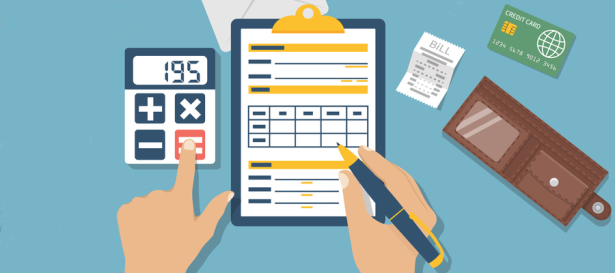 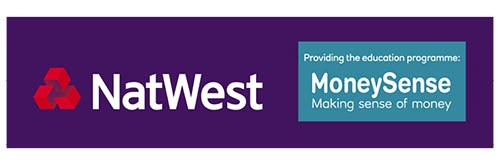 contributeto have a part in bringing about somethingUnderstand the basics of saving money, be able to identify how you can help at home. Understand how to budget for items you would like to buy.budgeta plan for how much money will be spent and earned during a certain period.Understand the basics of saving money, be able to identify how you can help at home. Understand how to budget for items you would like to buy.savingsmoney that has been collected over a period of time.Understand the basics of saving money, be able to identify how you can help at home. Understand how to budget for items you would like to buy.PSHCE- A World Without Judgement (Inclusion and Acceptance)PSHCE- A World Without Judgement (Inclusion and Acceptance)Key vocabularyExplanation/ definitionKey knowledgeinclusionthe act of including or the state of being included.What makes us different and unique? What makes the community diverse? Describe strategies to overcome barriers and promote diversity and inclusion.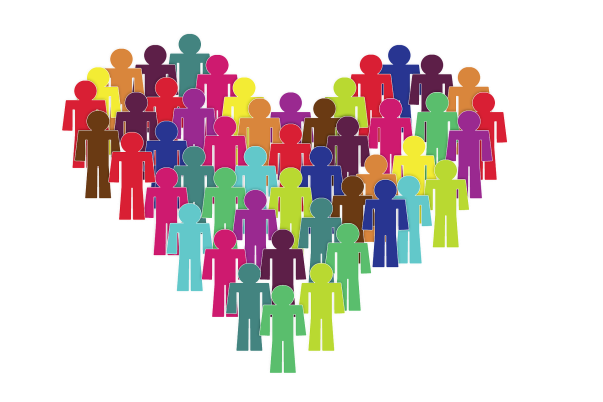 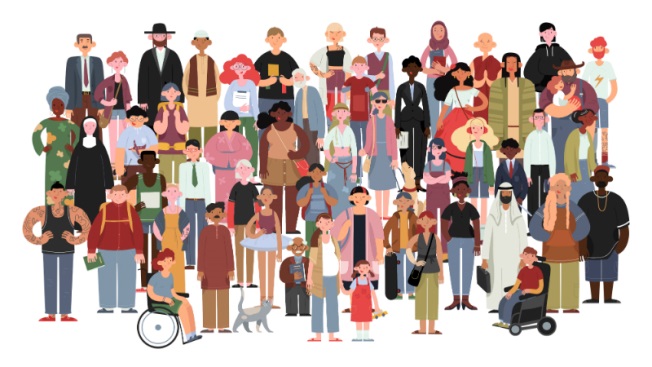 diversitythe condition of being differentWhat makes us different and unique? What makes the community diverse? Describe strategies to overcome barriers and promote diversity and inclusion.stereotypesomething agreeing with a patternWhat makes us different and unique? What makes the community diverse? Describe strategies to overcome barriers and promote diversity and inclusion.acceptto receive or take willinglyWhat makes us different and unique? What makes the community diverse? Describe strategies to overcome barriers and promote diversity and inclusion.acceptancethe act of acceptingWhat makes us different and unique? What makes the community diverse? Describe strategies to overcome barriers and promote diversity and inclusion.discriminationto treat some people better than others without any fair or proper reasonWhat makes us different and unique? What makes the community diverse? Describe strategies to overcome barriers and promote diversity and inclusion.entitledto give a right toWhat makes us different and unique? What makes the community diverse? Describe strategies to overcome barriers and promote diversity and inclusion.